Инструкция по выполнению заданий по учебной дисциплине «ЛИТЕРАТУРА»                          Пятница 5.02.202117 группа ОПОП «Сварщик»  (2 часа)  Для выполнения задания вы должны зайти в систему дистанционного обучения (СДО)  Артинского агропромышленного техникума.  (ПУТЬ/ http://aat-arti.ru/   главная страница, вкладка , ввести логин и пароль, далее вкладка «Мои курсы», курс  «Русская литература  19 в.)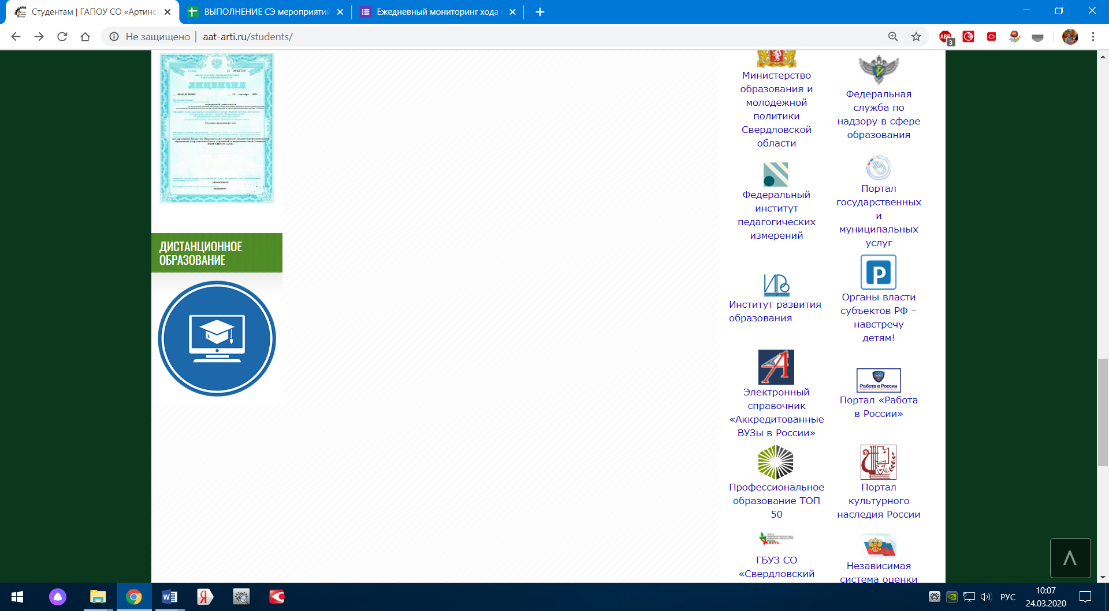 Задания в СДО:Прочитать рассказы А.П. Чехова «Ионыч» и «Дама с собачкой»Тест по рассказам А.П. Чехова (на оценку)Читать пьесу Чехова «Вишневый сад»Уважаемые студенты! За выполнение заданий на пятницу 5.02.2021 вы должны получить 1 оценку, если до конца следующей  недели не будут выполнены все задания, в журнал будут выставлены неудовлетворительные оценки. 